ЗАЯВЛЕНИЕ О ВОЗВРАТЕ ТОВАРА НАДЛЕЖАЩЕГО КАЧЕСТВАМной, «__» ______ 202_г. в интернет-магазине  _______________.ru (далее - Сайт) был приобретен товар (кассовый чек №_____ от ___. ___. 202_ г./кассовый чек отсутствует (указать причину) ____________________) на общую сумму _______________руб. ___ коп. На основании ст. 26.1 Закона РФ «О защите прав потребителей» (далее – ЗоЗПП), я отказываюсь и хочу произвести возврат следующих товарных позиций из Заказа № ____ от  __.__. 2022г.:*указать код причины возврата:6. Другое (указать причину) __________________________________________________________.Я оплачивал(а) заказ на Сайте. Прошу осуществить возврат денежных средств на банковскую карту, с которой производилась оплатаЯ оплачивал(а) заказ курьерской службе. Прошу осуществить возврат денежных средств по следующим реквизитам: ВАЖНО! Будьте предельно внимательны при внесении реквизитов во избежание недоразумений при перечислении денежных средств. Заполняйте все строки заявления полностью и печатными буквами.Настоящим, я проинформирован(а) о том, что:согласно ст.26.1 ЗоЗПП возврат Товара надлежащего качества возможен в случае, если сохранены его товарный вид, потребительские свойства, а также документ, подтверждающий факт и условия покупки указанного товара. В случае утери чека необходимо отразить информацию об этом и приложить к заявлению иные документы, подтверждающие факт покупки товара. возврат денежных средств осуществляется только посредством безналичного расчета на рублевый счет Плательщика (при оплате банковской картой) или указанный Покупателем (при оплате наличными курьеру) в настоящем заявлении. Перечисление производится только при указании полных корректных банковских реквизитов, указанных в печатной форме для возврата.*В случае, если проверка качества покажет, что Товар был в эксплуатации, он будет возвращен на адрес Покупателя, указанный в настоящем заявлении. Настоящим в соответствии со ст.9 ФЗ «О персональных данных» от 27.07.2006 (далее-Закон), я даю ООО «ФЭШН СТУДИО» согласие на обработку моих персональных данных с использованием и без использования средств автоматизации. Цели и период хранения определены в Условиях покупки товаров на Сайте. Согласно п.5. ст.21 Закона настоящее согласие может быть отозвано в порядке, предусмотренном Условиями покупки товаров на Сайте.Дата: «__» _________ 202_г.    __________________/________________________________/                                  Подпись				 ФИО  ООО «ФЭШН СТУДИО»Адрес: 123112, г.Москва, Пресненская наб., д.6, стр.2, этаж 25, пом. I, ком. 23От Покупателя: _________________________________                                       (Ф И.О., полностью)Паспорт РФ серия ________  № ___________________выдан _________________________________________ _______________________дата выдачи: ____________. Адрес Покупателя*: ______________________________ ______________________________________________тел.: __________________________________________Заказ № ________ дата заказа: __.__. 202_г.От Покупателя: _________________________________                                       (Ф И.О., полностью)Паспорт РФ серия ________  № ___________________выдан _________________________________________ _______________________дата выдачи: ____________. Адрес Покупателя*: ______________________________ ______________________________________________тел.: __________________________________________Заказ № ________ дата заказа: __.__. 202_г.№№НаименованиеАртикулКол-во, шт.Стоимость, рубПричина**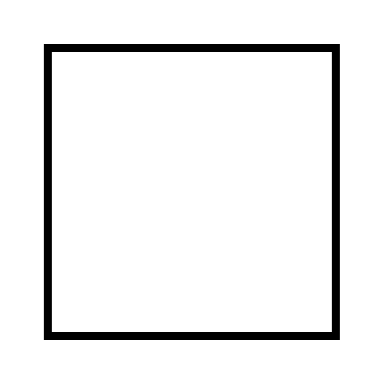 1. Не подошел фасон, посадка, стиль2. Размер не подошел3. Не соответствует описанию/фото4. Низкое качество изготовления, материала5. Доставлен не тот товарФИО владельца счетаНаименование банкаНомер счетаКорр. счетБИКЗаказ № Дата заказа Покупатель Адрес доставки 